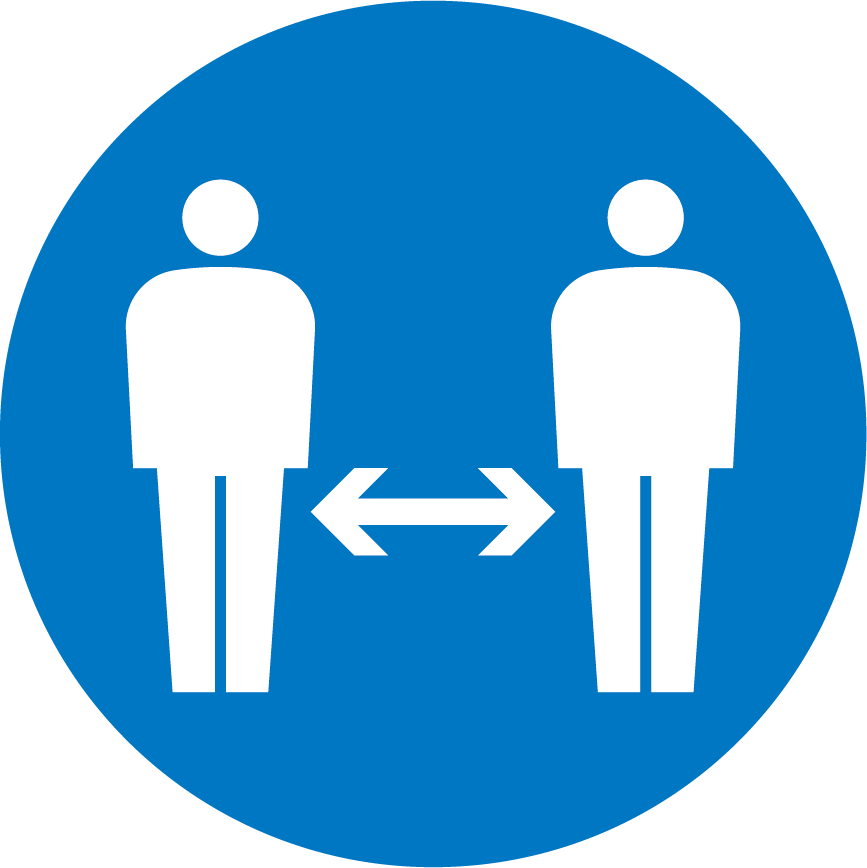 をってくださいひとと はなれて くださいKeep a Distance